MINISTÉRIO DA EDUCAÇÃO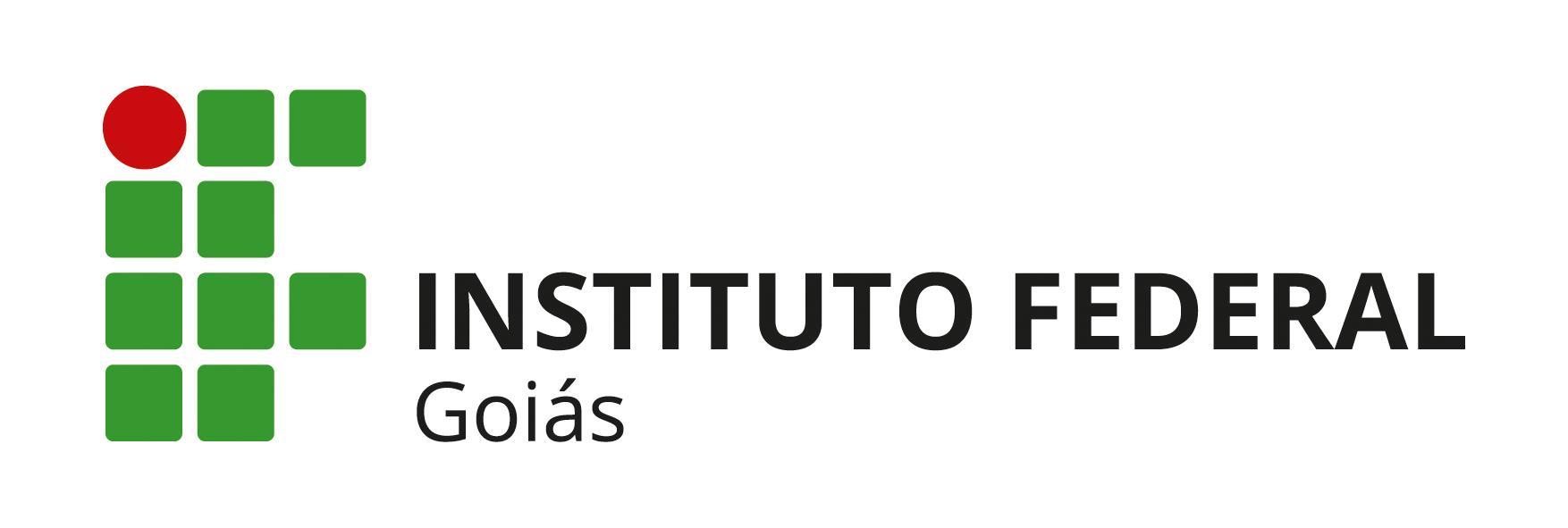 SECRETARIA DE EDUCAÇÃO PROFISSIONAL E TECNOLÓGICAINSTITUTO FEDERAL DE EDUCAÇÃO, CIÊNCIA E TECNOLOGIA DE GOIÁS CÂMPUS JATAÍPROGRAMA DE  PÓS-GRADUAÇÃO EM EDUCAÇÃO PARA CIÊNCIAS E MATEMÁTICA
ANEXO 1FORMULÁRIO PRÓPRIO DE INSCRIÇÕES VISANDO AUXÍLIO PARA PARTICIPAÇÃO DE ESTUDANTES DO PROGRAMA DE PÓS-GRADUAÇÃO EM EDUCAÇÃO PARA CIÊNCIAS E MATEMÁTICA EM EVENTOS CIENTÍFICOS E TECNOLÓGICOS - EDITAIS PROAPG 28/2023 E PROAPG 50/2023.1. PARTICIPANTE1. PARTICIPANTE1. PARTICIPANTE1. PARTICIPANTE1. PARTICIPANTE1.1. Nome completo 1.1. Nome completo 1.1. Nome completo 1.1. Nome completo 1.2. CPF1.3. Câmpus do IFG 1.4. Programa 1.4. Programa 1.5. Curso1.5. CursoJataíPPGECM/IFGPPGECM/IFG     Mestrado (   )  Doutorado  (   )     Mestrado (   )  Doutorado  (   )1.6. Nº Matrícula1.7 Link do Currículo Lattes1.7 Link do Currículo Lattes1.8. Orientador1.8. Orientador1.9. E-mail1.9. E-mail1.9. E-mail1.10. Chave PIX1.10. Chave PIX1.11. Nome do Banco1.11. Nome do Banco1.12. Nº do Banco1.13. Nº da Agência1.14. Nº da conta corrente2. EVENTO2. EVENTO2. EVENTO2. EVENTO2.1. Nome do Evento 2.1. Nome do Evento 2.1. Nome do Evento 2.1. Nome do Evento 2.2. Local do evento (Cidade, Estado, País) 2.2. Local do evento (Cidade, Estado, País) 2.2. Local do evento (Cidade, Estado, País) 2.3. Período de realização2.3. Nome do Órgão ou Entidade promotora do evento 2.3. Nome do Órgão ou Entidade promotora do evento 2.3. Nome do Órgão ou Entidade promotora do evento 2.3. Nome do Órgão ou Entidade promotora do evento 2.4. Título do/s trabalho/s apresentado/s e a ser publicado/s publicado/s nos anais do evento2.4. Título do/s trabalho/s apresentado/s e a ser publicado/s publicado/s nos anais do evento2.7. Modo de apresentação do trabalho    (     )   Oral       (    ) pôster2.7. Modo de apresentação do trabalho    (     )   Oral       (    ) pôster2.5. Datas de chegada e saída no evento2.5. Datas de chegada e saída no evento2.5. Datas de chegada e saída no evento2.5. Datas de chegada e saída no eventoChegada:    /     /            Saída:    /     /    Chegada:    /     /            Saída:    /     /    Chegada:    /     /            Saída:    /     /    Chegada:    /     /            Saída:    /     /    3. COMPROMISSO DAS DECLARAÇÕES3. COMPROMISSO DAS DECLARAÇÕES3. COMPROMISSO DAS DECLARAÇÕES3. COMPROMISSO DAS DECLARAÇÕES3. COMPROMISSO DAS DECLARAÇÕESDeclaro estar ciente dos requisitos necessários para solicitação de ajuda de custo do IFG para estudantes apresentarem trabalhos em eventos científicos e tecnológicos nesta chamada. Declaro ainda que não fui contemplado com auxílio para participação em eventos neste semestre.O presente formulário expressa a verdade e assumo inteira responsabilidade pelas informações aqui prestadas.Local:               Data: /   /    
Declaro estar ciente dos requisitos necessários para solicitação de ajuda de custo do IFG para estudantes apresentarem trabalhos em eventos científicos e tecnológicos nesta chamada. Declaro ainda que não fui contemplado com auxílio para participação em eventos neste semestre.O presente formulário expressa a verdade e assumo inteira responsabilidade pelas informações aqui prestadas.Local:               Data: /   /    
Declaro estar ciente dos requisitos necessários para solicitação de ajuda de custo do IFG para estudantes apresentarem trabalhos em eventos científicos e tecnológicos nesta chamada. Declaro ainda que não fui contemplado com auxílio para participação em eventos neste semestre.O presente formulário expressa a verdade e assumo inteira responsabilidade pelas informações aqui prestadas.Local:               Data: /   /    
Declaro estar ciente dos requisitos necessários para solicitação de ajuda de custo do IFG para estudantes apresentarem trabalhos em eventos científicos e tecnológicos nesta chamada. Declaro ainda que não fui contemplado com auxílio para participação em eventos neste semestre.O presente formulário expressa a verdade e assumo inteira responsabilidade pelas informações aqui prestadas.Local:               Data: /   /    
Declaro estar ciente dos requisitos necessários para solicitação de ajuda de custo do IFG para estudantes apresentarem trabalhos em eventos científicos e tecnológicos nesta chamada. Declaro ainda que não fui contemplado com auxílio para participação em eventos neste semestre.O presente formulário expressa a verdade e assumo inteira responsabilidade pelas informações aqui prestadas.Local:               Data: /   /    
assinatura do(a) estudante